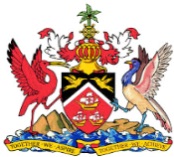 The Government of the Republic of Trinidad and TobagoMinistry of the Attorney General and Legal AffairsPlease fill out this form after reading the Refund and Cancellation Policy and email it to refunds@ag.gov.tt. All application forms must be signed by the cardholder and accompanied by a valid acknowledgement of payment invoice and/or official receipt. Transaction Date:  					Transaction ID:  			Signature: 								Date: 	    /       /									  	 	(dd/mm/yyyy)Contact Information (Cardholder) Contact Information (Cardholder) Contact Information (Cardholder) First Name:Last Name:Address:Home Phone:Email:First Name:Last Name:Address:Home Phone:Email:First Name:Last Name:Address:Home Phone:Email:First Name:Last Name:Address:Home Phone:Email:First Name:Last Name:Address:Home Phone:Email:First Name:Last Name:Address:Home Phone:Email:Cell Phone: First Name:Last Name:Address:Home Phone:Email:First Name:Last Name:Address:Home Phone:Email:Please provide a detailed explanation of the reason(s) why you are requesting a refund:Please provide a detailed explanation of the reason(s) why you are requesting a refund:Please provide a detailed explanation of the reason(s) why you are requesting a refund:FOR OFFICIAL USE ONLYFOR OFFICIAL USE ONLYFOR OFFICIAL USE ONLYFOR OFFICIAL USE ONLYCommentsProcessed byDateSignature